Регистрационен формуляр20 Октомври 2012г.Име и Фамилия:Длъжност:                                            Организация: Сфера на дейност:Адрес:Град:Пощенски код:Телефон:                                                  Факс:e-mail:                                                        Website:Анкета1 	Предлагани неплатени стажове от вашата компания: Преди                  Сега                 В бъдеще2   Обявявани от Вас платени стажове:Не                         Да в миналото           Да в момента3   Увеличен ли е броят на вашите служители през изминалите 6 месеца?Да                         Не4     Имате ли проблем с подбора на кадри?Да                         Не5   От какъв вид персонал има нужда вашата компания?РъководенАдминистративенОперативен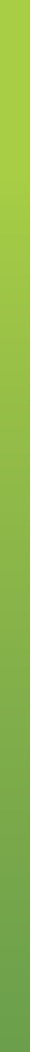 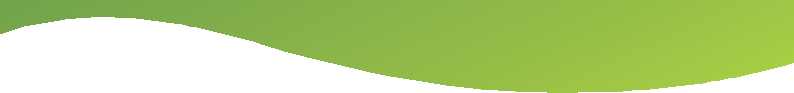 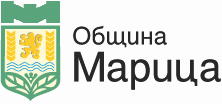 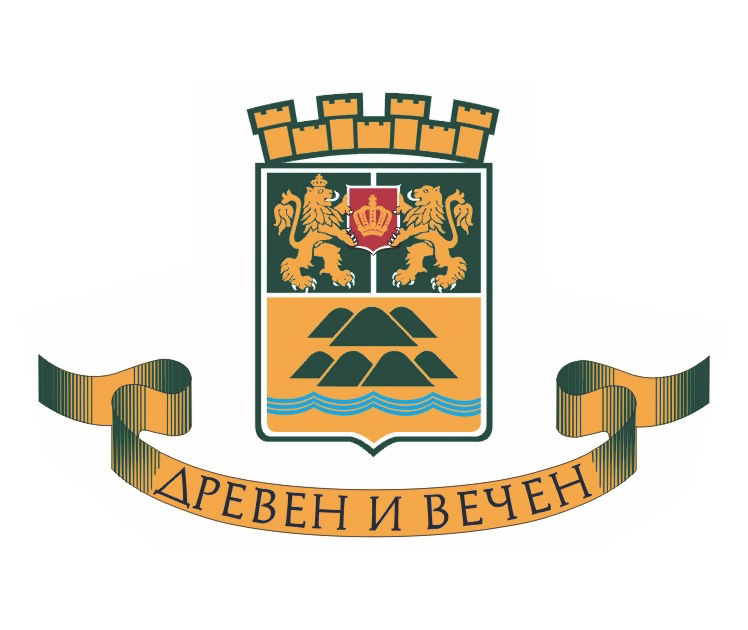 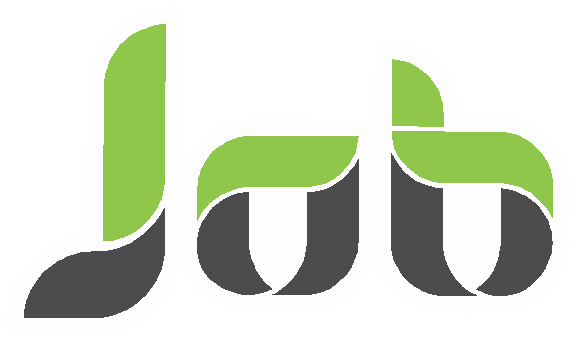 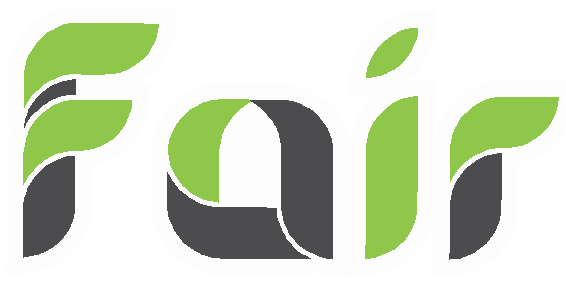 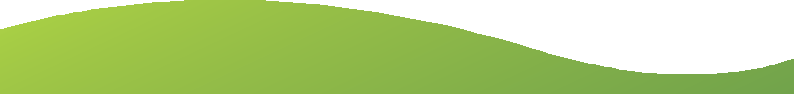 6 	Компанията Ви има нужда от персонал с квалификация придобита от: Вас 	Учебно заведение       Предишна позиция7   Предлагате ли почасова/полудневна работаДа                         Не                    Възнамерявам8 	Имате най-голяма необходимост от хора с образование: Основно 	Средно            ВисшеСъбитието предлага  нива на участие с възможности за реклама.Можете да изберете между следните опции:      4 -то  Ниво включва: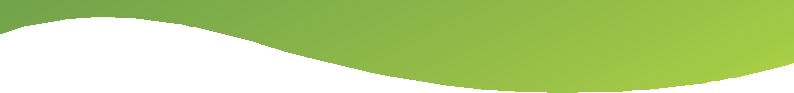 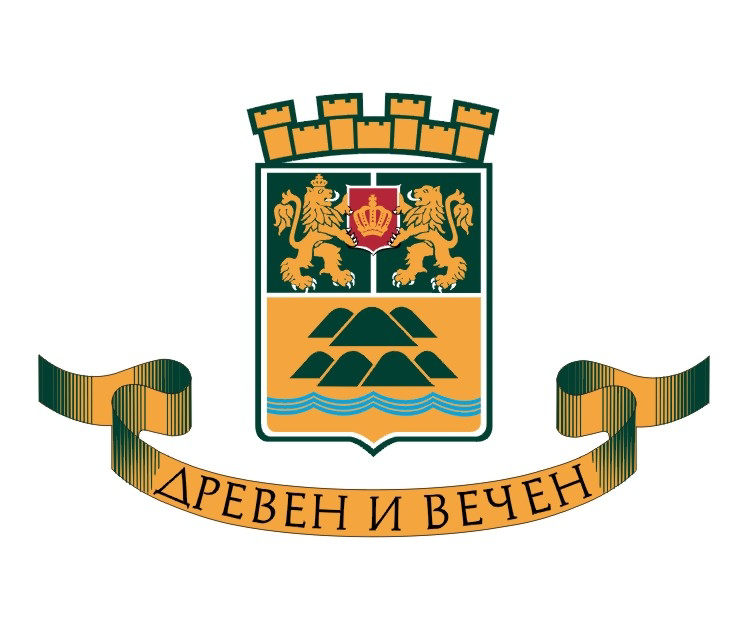 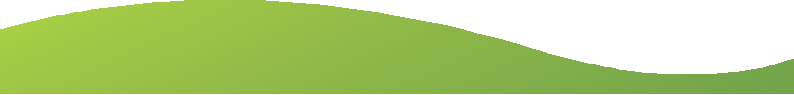 ■  Комплект с информационни материали за JOB FAIR1-во Ниво участие партньор■  Всичко изброено в 2-ро ниво и неограничен брой участващи от организацията■ Представяне по време на медийнатакампания на събитието като партньор■ Участие в пресконференция, която ще се проведе седмица преди събитието и в откриването му с приветствие■  Презентация на компанията по избран от нея начин   ■  Поименни  баджове за 2-ма участника■  Индивидуален щанд■  Кратка публикация (до 150 символа) за       фирмата в информационните материали за събитието■ Oбяд    ■ Кафе паузи3-то Ниво участие + реклама включва:■  Всичко изброено в 4- то ниво и 3-ма участника от компанията■  Ваши рекламни материали поставени в комплекта с информационни материали за JOB FAIR и на обща инфо-маса■  Лого и 600 символа в информационните материали за събитието2-ро Ниво участие + реклама включва:■  Всичко изброено в 3-то ниво и 4-ма участника от компанията■  Лого върху флаери, плакати и билбордове поставени в гр.Пловдив и на територията на община Марица■  Лого върху съобщенията до медиите и основните транспаранти■ Лого на страницата на събитието във Facebook с директен линк към сайта на организацията  за период от 3 месецаНачин за плащане:Банков превод: ”Младежко сдружение за мир и развитие на балканите”Титуляр: Венета БабиковаЮРОБАНК И ЕФ ДЖИ България АДBIC: BPBIBGSFIBAN:BG73 BPBI 7924 1096 4732 01Данни за издаване на фактура:Име на организацията:Адрес на регистрация: ИН:……ИН по ЗДДС №:МОЛ:Начини за регистрация:По e-mail: tanya.vlasiady@maritsa.orgПо факс: 032/951 934Телефон за контакти: 032/907-815 и  0882/938-681Регистрации се приемат до 08.10.2012г.Благодарим ви!